МБОУ Лиховская средняя общеобразовательная школаРазработка урока географии по теме«План местности и карта» 6 классучитель географииМанченко О.А2013 гТема урока: План местности и картаТип урока:        урок обобщения знанийФорма урока:   урок-путешествиеЦель урока:       систематизировать знания и умения  учащихся по изученному        материалуЗадачи урока: способствовать развитию   представлений о географических координатах, плане местности, условных знаках; совершенствовать  навыки определения географических координат, чтения  условных знаков;развивать умения анализировать, сопоставлять, сравнивать, выделять главное, приводить примеры, работать  с физическими и контурными картами, схемами, дополнительными источниками информации; развивать творческие способности учащихся, логическое мышление; способствовать формированию компетенций:  учебно-познавательных, коммуникативных, информационных.Используемые педагогические технологии:  ИКТ, проектная технология. Формы организации работы в классе:          фронтальная, индивидуальная Методы обучения:     по источнику знания:
           а) словесные 
           б) наглядные 
           в) практические     по характеру познавательной деятельности:           частично-поисковый.Оборудование: атласы для 6 класса, атлас Ростовской области, настенная физическая карта России, контурные карты, компьютер, проектор, презентация учителя, сообщения учащихся и их презентацииХод урокаI. Организационный момент:-Добрый день, ребята.       Каждый уважающий себя человек должен любить  и уважать свою Родину, но невозможно любить то, чего не знаешь. В нашей стране есть много интересного и удивительного. И сегодня   я предлагаю вам  отправиться в увлекательное путешествие по нашей необъятной стране. Сказочные герои путешествовали и   в сапогах-скороходах, и на ковре – самолете, баба Яга – в ступе. А что  поможет нам совершить   путешествие?   Конечно же,  карта.         У вас на столах есть рабочие листы (приложение 1),  укажите в них число, подпишите свою фамилию, запишите тему урока   «План местности и карта». А своеобразным билетом к путешествию послужит терминологический диктант:  (уч-ся выполняют  1 задание в рабочих листах, 1 ученик – на интерактивной доске)II.Терминологический диктант:1.Кого из ученых называют «отцом» географии? (Эратосфен)2. Изображение на плоскости небольшого участка земной поверхности в уменьшенном виде и  с помощью условных знаков (план местности)3.Угол между направлением на север и направлением на  какой-либо предмет, отсчитываемый по часовой стрелке (азимут)4. Число, показывающее во сколько раз изображение на карте меньше по отношению к его  действительным размерам  (масштаб) 5. Расстояние в градусах от экватора до какой-либо точки земли (географическая широта)Проверка:за каждый правильный ответ 1 балл, 5 правильных –«5»,4–«4», 3- «3», 2- «2», есть такие кто получил «2», нет, - замечательно - все в путь-А начнем мы путешествие с х.Лихого. Отправимся в дорогу на самолете, но вы знаете, что аэропорта  у нас в хуторе нет, поэтому вам вначале предстоит добраться до г. Ростова- на-Дону.  Откройте атлас Ростовской области на стр 18, карту административно-территориального деления Ростовской области.III. Решение задач на определение направлений и расстояний по карте Найдите на карте пос.Лиховской и областной центр - Ростов-на-Дону (они на карте обозначены пунсонами красного цвета), определите в каком направлении находится Ростов по отношению к  Лихой. (на юго-западе). Выполните задание 2 в рабочих листах. Определите расстояние по прямой от пос.Лиховского до Ростова.-давайте вспомним, как определяется расстояние по карте? (с помощью масштаба), -найдите масштаб, прочитайте его (1см  к 2 500 000 см), какой вид масштаба указан на карте (численный), -удобно ли им пользоваться, что сделаем, (переведем численный масштаб в именованный),- что для этого сделаем (переведем см  в км: отбросим 5 нулей, т.к в 1 км -100 000 см), -чему равен именованный масштаб (в 1 см – 25 км)- зная масштаб,  как определить  расстояние от Лихого до Ростова, (линейкой измерим расстояние  по карте и умножим на масштаб)- чему равно расстояние от пос.Лиховского  до Ростова-на-Дону (4 см х 25 км=100 км)3. До Ростова мы доедем на автобусе, посчитайте,  сколько времени вы будите в   пути,  если автобус  будет двигаться со скоростью 50 км/ч ( 100км/50км/ч = 2 часа).4. В центре нашего поселка вы повстречали своих знакомых, ребят из 7-го   класса,  которые  возвращались из похода. Конечно же вам было интересно узнать где побывали ребята, но времени на общение у вас не было - автобус уже отходит. Во время похода туристы фиксировали все географические объекты, которые встречали на своем пути. И  они вам передали вот такую запись.  Выполните задание 3 в рабочих листах: подпишите условные знаки и узнаете, каким был путь ребятIV.Чтение условных знаков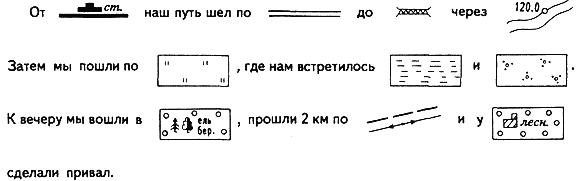 (От станции наш путь шел по шоссе,  до металлического моста,  через реку. Затем мы пошли по лугу, где нам встретилось болото и кустарник. К вечеру мы вошли в смешанный лес, прошли 2 км. по просёлочной дороге вдоль линии электропередач и у дома лесника сделали привал.) (учащиеся класса работают в рабочих листах, один ученик - у доски выполняет задание по интерактивной доске) Итак, мы добрались до Ростова.  У вас на столах есть контурные карты, откройте их на стр 6.     В к/к   г.Ростов  отмечен красной точкой  (подпишите название города в контурных картах). Давайте вспомним правила работы в к/к: подписи делаем аккуратно,  названия городов располагаем  по параллелям или параллельно северной рамки карты; надписи не должны перекрывать контуров других обозначений; надписи делайте по возможности мелко, но четко, работаем карандашом.                                                                             -2012 год был Юбилейным для нашей области - Ростовской области исполнилось 75 лет,  и пока у нас есть время до отправления самолета я предлагаю вам совершить прогулку по городу (видео путешествие по Ростову с комментариями одного из учащихся. Приложение 2).V.Определение объектов по географическим координатамА теперь – в путь. Берем курс на юг. Объект,  который находится под крылом нашего самолета,  имеет координаты 430 с.ш., 430 в.д.. определите объект Выполните задание 4 в раб. Листах. (г.Эльбрус).Нанесите Эльбрус на к/к, укажите его координаты, соедините его с Ростовом –на-Дону-вспомните, как на топографическом плане показывают абсолютные высоты наиболее выдающихся точек (отметками высот)-такие же отметки высот есть и на физических картах. Эльбрус – самая высокая точка  России-определите по физической  карте  России ее высоту (5642 м)VI. Сообщение об Эльбрусе (приложение3)VII.Определение объектов по географическим координатам- продолжаем путешествие и  берем курс на восток, следующий объект,  над которым мы совершим полет,  имеет координаты  52 0 с.ш.,  103 0 в.д., определите объект по физической карте России. Выполните задание 5 в раб.листах    (оз.Байкал)-нанесите оз.Байкал на к/к, подпишите его координаты, соедините линией  г.Эльбрус и южную оконечность оз.Байкал-об уникальности этого озера ходят легенды, а поможет нам заглянуть в воды озера _(ф.и. ученика, подготовившего сообщение о Байкале)VIII. Сообщение о Байкале (приложение 4)IX. Камчатка.- конечный пункт нашего путешествия  у вас тоже отмечен на карте, только синим пунсоном,  - это город Петропавловск – Камчатский. . Выполните задание 6 в раб.листах    Подпишите название города на контурной карте,  соедините стрелкой его с озером Байкал-  а сейчас выполним обратное задание : определите  координаты г.Петропавловска-Камчатского. (530 с.ш., 1580 в.д).- побывав на п-ове Камчатка невозможно не взглянуть  на самый высокий действующий вулкан России Ключевскую Сопку (стихотворение «Камчатка» + слайды) (приложение 5)- мы с вами совершили небольшое путешествие по нашей необъятной стране, а сейчас возвращаемся в Ростов, в каком направлении мы будем двигаться (на запад)- соедините линией г.Петропавловск –Камчатский и г.Ростов-на-Дону-наше путешествие подошло к концу, - что помогло  вам совершить это путешествие, посмотрите на свои маршрутные листы,  скажите,  что вы уже умеете  (ориентировать по карте, знаете разные виды масштабов, умеете численный масштаб переводить в именованный, находить с помощью масштаба расстояние, знаете условные знаки, умеете читать план местности, определять координаты и высоты объектов, работать с контурной картой, некоторые из вас выполнили  замечательно  творческие задания – вот как много вы уже умеете)X. Подведение итогов:-а сейчас я предлагаю  вам оценить урок – составить синквейн  к сегодняшнему уроку 1 существительное «Урок»2 прилагательных, которые характеризуют урок3 глагола, которые отображают, что мы сегодня делали на уроке4  слово-синонимпредложение из 4-х слов,   которым вы оцениваете  или характеризуете урокXI. Оценки.XII. Домашнее задание: творческая работа: придумать задания одноклассникам на определение географических координат объектов  или определение объекта по географическим координатам.    Спасибо за урок.  Молодцы!! Приложение 1Рабочий лист           ______февраля 2013 гучени____ 6___ класса_______________________________________ Тема урока:_________________________________________________________Задание:выполните терминологический диктант:1.Кого из ученых называют «отцом» географии? ______________________2. Изображение на плоскости небольшого участка земной поверхности в уменьшенном виде и  с помощью условных знаков_____________________________________________________________________________________ 3.Угол между направлением на север и направлением на  какой-либо предмет, отсчитываемый по часовой стрелке _________________________4. Число, показывающее во сколько раз изображение на карте меньше по отношению к его  действительным размерам  _________________________5. Расстояние в градусах от экватора до какой-либо точки землипроверка:за каждый правильный ответ 1 балл, 5 правильных –«5»,4–«4», 3- «3», 2- «2», оцените свою работу_______________________________Задание:     Используя атлас Ростовской области на стр 18, карту административно-территориального деления Ростовской области, определите расстояние по прямой от п.Лиховского до Ростова.Ответ ______________________________________________________________   До Ростова мы доедем на автобусе, посчитайте,  сколько времени вы будите в   пути,  если автобус  будет двигаться со скоростью 50 км/ч Ответ:______________________________________________________________ЗаданиеПодпишите условные знаки и узнаете, каким был путь ребятВ контурной карте на странице 6 у вас отмечен г.Ростов-на Дону, подпишите его.Задание.Определите объект по физической карте,  который имеет координаты 430 с.ш., 430 в.д., запишите его название_____________________________________     Нанесите  объект на к/к, укажите его координаты, соедините его с г. Ростовом –на-Дону      Определите по физической карте России высоту объекта, ответ запишите_________________ м.Задание.Определите объект по физической карте России, который имеет координаты  52 0 с.ш.,  103 0 в.д.     Запишите его название________________________________      Нанесите объект  на к/к, подпишите его координаты, соедините линией с  г.Эльбрус.Задание.     Этот объект у вас отмечен в к/к, это – город Петропавловск – Камчатский.       Подпишите название города на контурной карте,  соедините стрелкой его с озером Байкал     Определите  координаты г.Петропавловска-Камчатского. Запишите их .      _____с.ш. _____в.д     Соедините линией г.Петропавловск –Камчатский и г.Ростов-на-ДонуЗадание Составьте синквейн  к сегодняшнему уроку 1 существительное «Урок»2 прилагательных, которые характеризуют урок3 глагола, которые отображают, что мы сегодня делали на уроке4  слово-синоним_________________________________________________предложение из 4-х слов,   которым вы оцениваете  или характеризуете урокСпасибо за урок.  Молодцы!!!Приложение 2Ростов       Ростов на Дону- один из крупнейших городов на юге нашей Родины. Расположен на правом берегу реки Дон. Мы видим набережную, здание речного вокзала.      Обычно экскурсия по городу начинается  с вокзала- перед вами железнодорожный вокзал.    Ростов красивый, современный город. Здесь много высших учебных заведений: педагогический институт, медицинский, строительный, училище искусств, цирк      В городе можно отдохнуть, прогуляться по парку, полюбоваться красотой. У входа в парк имени Максима Горького местные художники выставляют свои работы. Здесь же могут написать и ваш портрет.     Перед вами здание администрации – наш белый дом.     Центральная улица города Ростова – называется Большая Садовая.  Здесь много архитектурных памятников, которые нас поражают своей красотой. Музеи,  Музыкальный театр, театр имени Горького,  детский  театр юного зрителя, цирк.      Ростов – город воинской славы      И заканчиваем мы свое мини – путешествие по городу на соборной площади у здания Собора.Приложение 3Эльбрус     Величаво возвышается  Эльбрус над Кавказскими горами . В лучах светах искрятся вершины, покрытые снегом и льдом. С вершины его можно  видеть местность на расстоянии 280 километров. Альпинист, находящийся на вершине Эльбруса, может одновременно видеть и Каспийское,  и Черное моря.  Покорить Эльбрус действительно сложно, так как  он считается самой высокой точкой не только России, но и  Европы.        В силу своего символического значения как наивысшей точки Европы Эльбрус стал ареной ожесточённого борьбы в годы Великой Отечественной войны. В ходе Битвы за Кавказ  в  августе 1942 года, после занятия горных баз  гитлеровским альпийским стрелкам удалось установить на западной вершине Эльбруса нацистские знамёна. К середине зимы 1942—1943 годов фашистские войска были выбиты со склонов Эльбруса, а  в феврале 1943года - 70 лет назад,  советскими бойцами-альпинистами были совершены восхождения  на вершину Эльбруса, где были водружены красные флаги.    В 2008 году Эльбрус был признан одним из семи чудес РоссииПриложение 4Озеро Байкал     Озеро Байкал считается самым древним в мире. Его возраст составляет примерно 20-25 миллионов лет     Ученые предполагают, что озеро образовалось в результате разрыва земной коры - вначале образовалась трещина, которая потом была заполнена водой.      Удивителен и уникален животный мир Байкала. Здесь много эндемиков, то есть нигде более не встречающихся организмов.       К эндемикам Байкала относятся: - байкальская нерпа - рыба голомянка-омуль- байкальский осётр-80 видов моллюсков        Воды в Байкале 23 млрд тонн. Это в 90 раз больше, чем в Азовском море, в 23 раза больше, чем в Ладожском озере, и примерно столько же, сколько в Балтийском море      Это составляет 20%  запасов пресных вод нашей планеты, и более чем  80% пресной воды России.  Несмотря на то, что Байкал – это озеро, здесь, бывает очень сильно штормит. Высота волн может достигать 4-5 метров    Байкал еще не пересекал вплавь ни один пловец. Видимо не хватает силы духа барахтаться в холодной воде. Кстати, средняя температура воды летом в верхних слоях озера – 8-10 градусов – не расплаваешьсяОзеро Байкал – предел мечтаний для многих туристов. Отдых на Байкале не чужд и известным личностям. Здесь не раз бывал  наш президент  В.В Путин, которому даже удалось погрузиться на дно озеро на глубоководном аппарате “Мир”.       В байкальской воде мало солей  и в ней много кислорода, а еще  она на редкость прозрачная. Так на некоторых участках озера дно просматривается на  глубину 40 метров!      В озеро Байкал впадают целых 336 рек, а вытекает всего лишь одна – Ангара. Кстати, если бы озеро вдруг перестало бы подпитываться водой от рек, а Ангара продолжала бы течь, то потребовалось бы 400 лет, чтобы ушла вся вода из озера.Приложение 5 КамчаткаКак чеканна Ключевская!Как обманчиво легкаСветоносно колдовская,Облучает облака.Кто не тронут за живоеЭтой стройностью крутой,Лучевою, ключевою,Ключевскою чистотой?Ночью - таинством шаманским,В небе пышущий костер, Днем - царицы Шемаханской Разметавшийся шатер!